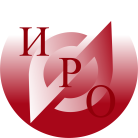 ИНФОРМАЦИОННОЕ ПИСЬМОо проведениирегиональной научно-методической видеоконференции«Духовно-нравственное развитие и воспитание обучающихся на уроках ОРКСЭ»14.05.15Уважаемые коллеги! Кафедра гуманитарных дисциплин Государственного образовательного автономного учреждения «Институт развития образования» Ярославской области 14 мая 2015 г. (с 12.00 до 14.00)проводит региональную научно-методическую видеоконференцию «Духовно-нравственное развитие и воспитание обучающихся на уроках ОРКСЭ»Цель видеоконференции – совместное обсуждение научно-методических вопросов преподавания учебного предмета «Основы религиозных культур и светской этики».Вопросы для обсуждения на конференции:Актуальные вопросы преподавания учебного предмета ОРКСЭ Взаимодействие образовательных и религиозных организаций в духовно-нравственном развитии и воспитании обучающихся.Реализация требований ФГОС на уроках ОРКСЭУчебно-методическое сопровождение преподавания учебного предмета ОРКСЭПрактика оценивания учебных достижений обучающихся на уроках ОРКСЭУчастники конференции: - представители Ярославской митрополии Русской Православной Церкви- учителя и методисты МР;	- руководители районных МО;- представители образовательных учреждений.Для участия в работе конференции необходимо оформить электронную заявку  на сайте ГОАУ ЯО ИРО до 29.04.2015 г.  по адресу: https://docs.google.com/forms/d/1xwB-pW2zI3HGPD48ZfX8u929rj8Ln8gqLuK5LFVSvQQ/viewformВыступающие на конференции присылают электронный вариант тезисов (см. требования к оформлению) до 08.05.2015 г. на электронный адрес ludmkh@yandex.ru (Харитонова Людмила Алексеевна)Материалы видеоконференции будут выставлены на сайте ГОАУ ЯО ИРО.Контактный телефон: (4852) 45-77-79 (кафедра гуманитарных дисциплин ГОАУ ЯО ИРО).Ссылка на видеоконференцию: http://iro.adobeconnect.com/orkse/ Проректор                                                   А.Н. СмирноваПриложение 1Требования к оформлению материалов конференцииОбъём не более 5 страниц (10 тыс. печ. знаков):- формат А 4; - 14 кегль, в таблицах − 12; - шрифт Times New Roman; - межстрочный одинарный интервал; - поля: верхнее, нижнее, левое, правое – 2 см.;- абзацный отступ основного текста – 1,25;- выравнивание – по ширине;- расстановка переносов в тексте – автоматическая;- нумерация страниц − внизу страницы от центра;- указать у авторов  наличие ученой степени, звания, должность, место работы;- тема и содержание выступления;-  список литературы – после основного текста; - ссылки на литературу – в квадратных скобках и содержат № источника из списка литературы; - оформление библиографического списка – в соответствии с требованиями ГОСТ 7.1.-2003.